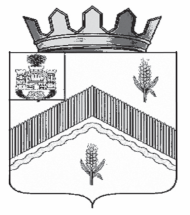 РОССИЙСКАЯ  ФЕДЕРАЦИЯОРЛОВСКАЯ    ОБЛАСТЬ АДМИНИСТРАЦИЯ ЗАЛЕГОЩЕНСКОГО РАЙОНА				         ПОСТАНОВЛЕНИЕ  29   декабря    2018г.                                                     №  681         пос. ЗалегощьОб утверждении Положения о районном  банке данных детей и семей, находящихся в социальноопасном положении по Залегощенскому району           В соответствии Федерального закона от 24.06.1999 года  № 120-ФЗ «Об основах системы профилактики безнадзорности и правонарушений несовершеннолетних», в целях повышения эффективности профилактической работы по предупреждению безнадзорности и  правонарушений  несовершеннолетних, выявления семей, находящихся в социально-опасном положении, фактов неисполнения или ненадлежащего исполнения обязанностей по воспитанию, содержанию, обучению,  защите прав и интересов несовершеннолетних   родителями или иными лицами, причин и условий, способствующих противоправному поведению несовершеннолетних и обеспечения координации действий органов и учреждений системы профилактики безнадзорности и правонарушений несовершеннолетних  на территории Залегощенского района,                                             ПОСТАНОВЛЯЮ:     1. Утвердить Положение о районном  банке данных детей и семей, находящихся в социально опасном положении по Залегощенскому району.    2. Считать постановление комиссии по делам несовершеннолетних и защите их прав от 25.01.2013г № 1 утратившим силу.    3.         Контроль над  исполнением постановления возложить на заместителя  Главы   администрации  района  Щукину О.В.Глава района                                                            В.Н. БрежневПоложение
о районном банке данных детей и семей,
находящихся в социально опасном положении1. Основные положения1.1. Районный банк данных детей и семей, находящихся в социально опасном положении (далее - банк данных), представляет собой совокупность информационных ресурсов и информационных технологий, обеспечивающих реализацию процессов сбора, обработки, накопления, хранения, предоставления и обмена документированной информацией, поиска информации о лицах, в отношении которых в соответствии с действующим законодательством необходимо проведение индивидуальной профилактической работы.1.2. Основные цели формирования и использования банка данных: -создание единого межведомственного информационного поля для учета детей и семей, находящихся в социально опасном положении;-выявление причин и условий, способствующих безнадзорности и правонарушениям несовершеннолетних; -создание механизма оперативного выявления и обмена информацией по категориям детей и подростков, включенных в банк данных; -координация усилий различных ведомств по защите прав и интересов несовершеннолетних; - предупреждение безнадзорности, правонарушений и потребления токсических, наркотических и алкогольных веществ детьми и подростками.1.3. Сбор, обработку и хранение информации о детях и семьях, находящихся в социально опасном положении, на районном уровне осуществляет межведомственная комиссия по делам несовершеннолетних и защите их прав при администрации района.2. Категории граждан, включаемые в банк данных2.1. В банк данных включаются следующие категории несовершеннолетних: - безнадзорные; - беспризорные; - самовольно ушедшие из семьи, образовательных и иных учреждений; - занимающиеся бродяжничеством или попрошайничеством; - уклоняющиеся от учебы; - совершившие правонарушение, повлекшее меры административного взыскания; - совершившие правонарушение до достижения возраста, с которого наступает административная ответственность; - освобожденные от уголовной ответственности вследствие акта об амнистии или в связи с изменением обстановки, а также в случаях, когда признано, что исправление несовершеннолетнего может быть достигнуто путем применения принудительных мер воспитательного воздействия; - совершившие общественно опасное деяние и не подлежащие уголовной ответственности в связи с недостижением возраста, с которого наступает уголовная ответственность, или вследствие отставания в психическом развитии, не связанного с психическим расстройством; - обвиняемые или подозреваемые в совершении преступлений, в отношении которых избраны меры пресечения, не связанные с заключением под стражу; - условно-досрочно освобожденные от отбывания наказания,- освобожденные от наказания вследствие акта об амнистии или в связи с помилованием; - получившие отсрочку отбывания наказания или отсрочку исполнения приговора; -освобожденные из учреждений уголовно-исполнительной системы, вернувшиеся из специальных учебно-воспитательных учреждений закрытого типа, если они после освобождения (выпуска) находятся в социально опасном положении и (или) нуждаются в социальной помощи и (или) реабилитации; - осужденные за совершение преступлений небольшой или средней тяжести и освобожденные судом от наказания с применением принудительных мер воспитательного воздействия; - осужденные условно, осужденные к обязательным или исправительным работам, или иным мерам наказания, не связанным с лишением свободы; - употребляющие наркотические или психотропные вещества без назначения врача либо употребляющие одурманивающие вещества, алкогольную и спиртосодержащую продукцию, пиво и напитки, изготавливаемые на основе спирта;-содержащиеся в социально-реабилитационных центрах для несовершеннолетних, социальных приютах, центрах помощи детям, оставшимся без попечения родителей, специальных учебно - воспитательных и других учреждениях для несовершеннолетних, нуждающихся в социальной помощи и (или) реабилитации.2.2. В банк данных включаются следующие категории родителей (законных представителей) несовершеннолетних: - не исполняющие своих обязанностей по воспитанию, обучению и (или) содержанию несовершеннолетних; - отрицательно влияющие на поведение несовершеннолетних; - жестоко обращающиеся с несовершеннолетними (нанесение физического, психического и морального вреда ребёнку);- вовлечение родителями детей в совершение противоправных действий (попрошайничество, проституция, употребление спиртных напитков, наркотических средств и т.д.).2.3 в банк данных не включаются  несовершеннолетние  и родители, впервые совершившие малозначительное  правонарушение, положительно характеризующиеся по месту учебы, работы  либо жительства,  раскаявшиеся в совершении своего поступка.3. Организация работы по  выявлению несовершеннолетних и семей, находящихся в социально опасном положении:Комиссия по делам несовершеннолетних и защите их прав является организатором работы органов и учреждений системы профилактики безнадзорности и правонарушений несовершеннолетних по выявлению несовершеннолетних и семей, находящихся в социально опасном положении.Формы выявления несовершеннолетних и семей, находящихся в социально опасном положении:- в ходе выполнения служебных обязанностей специалистами органов системы профилактики;-получение информаций от граждан, государственных и общественных организаций;- в период проведения профилактических мероприятий,  социальных патрулей, рейдов по местам массового отдыха и скопления несовершеннолетних и молодёжи.  Сообщения о выявленных несовершеннолетних и семьях, находящихся в социально опасном положении, могут поступать в КДНиЗП в виде:- акта обследования жилищно-бытовых условий выявленной семьи;- протокола об административном правонарушении, составленного на родителя, несовершеннолетнего;- постановления об отказе в возбуждении уголовного дела;- представления;- устных, письменных сообщений органов и учреждений здравоохранения, социальной защиты населения, образования, ЦЗН, культуры, опеки и попечительства, СРЦН «Надежда», иными подразделениями ОМВД (по компетенции) и других граждан.3.1. Основанием для включения семей в банк данных является:- постановление комиссии по делам несовершеннолетних и защите их прав   администрации района.3.2. В банк данных вносятся сведения с формированием личного дела:- акт обследования материальных и жилищно-бытовых условий;- справка с места жительства о составе семьи;- характеристика с места жительства (или места работы, учёбы) родителей, детей,- копии о рождении детей,-социальный статус семьи,-социальные проблемы семьи,- виды помощи, оказанные семье,- виды дохода семьи,- индивидуальный план работы с семьей;- отчёты, информации органов системы профилактики о проделанной работе. 3.3. Обязательными требованиями к формированию и использованию районного банка данных являются:-полнота и достоверность информации, предоставляемой в банк данных; -использование банка согласно целям и задачам формирования;-защита информации от несанкционированного использования;конфиденциальность полученной информации.3.5. Органы, учреждения и организации районной  системы профилактики осуществляют пользование единым муниципальным банком данных семей посредством обмена служебной информацией.4. Основания снятия с учета  несовершеннолетних и семей,  состоящих на профилактическом учете. 4.1. Основаниями снятия с учета несовершеннолетних и семей, состоящих на профилактическом учете, включенных в районный банк данных, являются:-  исправление поведения несовершеннолетнего;-достижение несовершеннолетним совершеннолетия или приобретение им полной дееспособности до достижения совершеннолетия;-выезд несовершеннолетнего или семьи за пределы района;-решение вопроса об устройстве несовершеннолетнего, находящегося в социально опасном положении, трудной жизненной ситуации на полное государственное обеспечение в случае лишения либо ограничения законных представителей родительских прав;- нормализация положения в семье;- по достижении несовершеннолетним совершеннолетия,   гражданин снимается с учета автоматически, без вынесения постановления комиссии по делам несовершеннолетних и защите их прав.4.2. Любой из органов, учреждений, организаций по истечении  периода реабилитации семьи, находящейся в социально опасном положении, при наличии вышеуказанных оснований, обращается  в комиссию по делам несовершеннолетних и защите их прав с ходатайством об исключении данной семьи из банка данных.4.3. По итогам рассмотрения данного ходатайства  выносится постановление комиссии по делам несовершеннолетних и защите их прав  об исключении данной семьи из районного банка данных.Приложение к постановлению                                                        администрации Залегощенского  района                                29  декабря     №   681